Drage šestošolke,Za nami so trije tedni dela na daljavo, zato si boste danes naredile  uro športa po vašem izboru.Na začetku boste ponovile vajo » Pozdrav soncu« 5x,                                                                              potem pa boste izbrale eno od iger, ki sem vam jo v teh treh tednih poslala. Da vas spomnim na igre: KOCKAGIBALNI ČLOVEK NE JEZI SELOV NA ZAKLADABECEDA. Izberite tisto, ki vam je bila najljubša. Igrajte se jo s sestro, bratom ali starši in imejte lep dan. Naredite eno sliko, kako se igrate in jo pošljite : romana.muhar@oskoroskabela.si LP VAŠA UČITELJICA Romana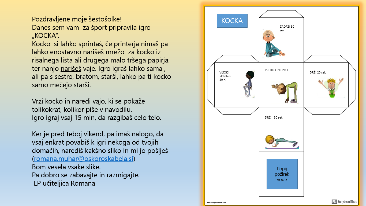 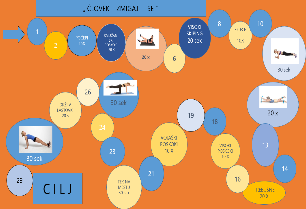 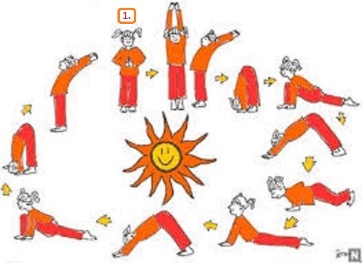 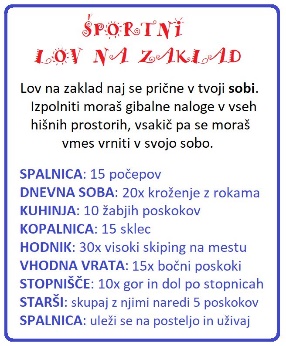 ABECEDA ( z dne 1.4.)